Send a Message: Stay Drug Free!Gulf Highlands Elementary School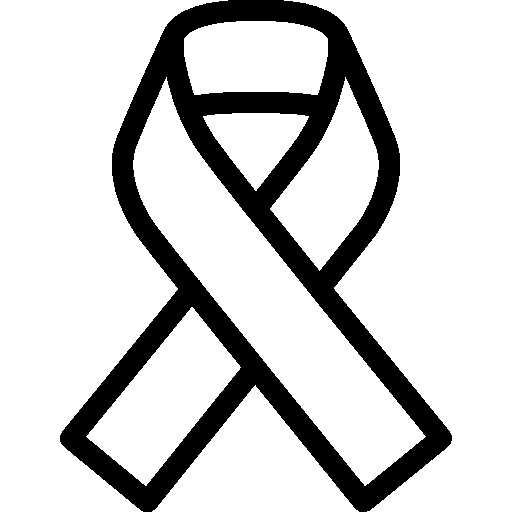 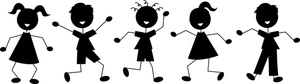 Wednesday October 23“RED Day” Wear red                                Thursday October 24“Put a CAP on drugs” Wear a hat                                Friday October 25                           “Turn your BACK on drugs”Wear your clothes backwards                                Monday October 28Wear sunglasses and/or neon attire                              Tuesday October 29“SOCK it to drugs”Wear crazy socks                               Wednesday October 30                                Thursday October 31   “Be on a Drug Free Team” Wear Your Favorite Team Gear                                “Say BOO to drugs!”Halloween Parade